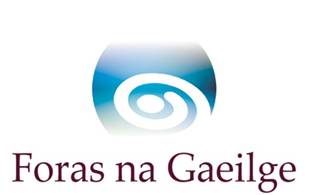 Líonraí Gaeilge fógartha ag Foras na GaeilgeAr threoir ón Roinn Ealaíon, Oidhreachta agus Gaeltachta, faoi Acht na Gaeltachta (2012), d'fhógair Foras na Gaeilge próiseas léirithe suime i Nollaig 2014 d'iarratasóirí féideartha chun pleananna teanga a ullmhú agus a fheidhmiú i gceantair a bheadh oiriúnach do Líonraí Gaeilge. Is iad na ceantair atá i gceist ná ceantair a bhfuil tacaíocht ón bpobal don Ghaeilge agus a bhainfeadh tairbhe as tacaíocht stáit don Ghaeilge. Sa dá dhlínse tá Foras na Gaeilge freagrach as eagraíochtaí a roghnú agus tacaíocht a thabhairt dóibh le plean teanga a ullmhú agus a fheidhmiú le Líonra Gaeilge a fhorbairt ina gceantair féin.Ar an 11 Nollaig cheadaigh Bord Fhoras na Gaeilge na hiarratais seo a leanas le dul ar aghaidh go dtí an chéad chéim den phróiseas roghnaithe: Poblacht na hÉireannMuintir Chrónáin TeoGaeilge Locha RiachAn Clár as Gaeilge Tuaisceart ÉireannForbairt FeirsteCoiste Forbartha Charn Tóchair Beidh plean teanga le hullmhú ag na hiarratasóirí ar éirigh leo sa chéad chéim eile den phróiseas. Beidh ar na hiarratasóirí gach gné den phlean teanga a phleanáil, a fhorbairt agus a aontú le gach dream bainteach ina gceantair féin. Beidh sé mar aidhm ag na pleananna seo cur le húsáid na Gaeilge sna ceantair lena mbaineann siad i dteaghlaigh, sa phobal, san oideachas, sa saol sóisialta, i ngnó agus san earnáil phoiblí.Sa dlínse ó dheas cuirfidh Foras na Gaeilge dréacht deiridh de gach plean faoi bhráid an Aire Ealaíon, Oidhreachta agus Gaeltachta ar mhaithe lena fhaomhadh. Faoi Acht na Gaeltachta 2012, beidh an tAire le hordú a dhéanamh ag ainmniú cheantair na bpleananna sin mar Líonra Gaeilge. Sa dlínse ó thuaidh, is é Foras na Gaeilge a bheidh freagrach as Líonraí Gaeilge a ainmniú agus na pleananna teanga a fhaomhadh.Chuir príomhfheidhmeannach Fhoras na Gaeilge, Ferdie Mac an Fhailigh, fáilte roimh chinneadh an Bhoird; “Céim mhór seo leis na Líonraí luaite in Acht na Gaeltachta 2012 a thabhairt ar an saol. Beidh bliain ag na grúpaí roghnaithe anois le plean teanga a chur le chéile don cheantar acu féin. Tá an t-amscála sin dúshlánach ach tá muid dóchasach go mbeidh na grúpaí sna ceantair seo in ann an plean a ullmhú sa tréimhse sin. Tréaslaím leis na ceantair atá roghnaithe agus tá muid ag dúil le tacú leo an plean a chur le chéile”.Tuilleadh eolais:Anna Davitt, Clárbhainisteoir: Cumarsáid, Margaíocht agus FeasachtTeil: 087 6736175     Rphost: adavitt@forasnagaeilge.ie